Men Plead Guilty to Running Massive Pirate Sites A pair of Las Vegas men admitted in court to running operations that pirated content and amassed online libraries equal to or greater than those of major streaming companies. The organizations, iStreamItAll and Jetflix, used sophisticated computer programs to download illegal content from pirate sites, Department of Justice officials said.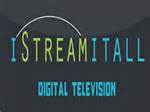 USA Today 12.16.19https://www.usatoday.com/story/tech/2019/12/15/istreamitall-jetflix-operators-busted-illegal-streaming/2658505001/